Uchwała Nr XLI/310/2014Rady Powiatu Mławskiego                                                        z dnia 23 września 2014 rokuw sprawie wyrażenia zgody na zawarcie porozumień pomiędzy Powiatem Mławskim           a innymi jednostkami samorządu terytorialnego i organami prowadzącymi szkoły dotyczących zasad prowadzenia pozaszkolnego punktu katechetycznego nauczania religiiNa podstawie art.5 ust 2 art.12 pkt 11 ustawy z dnia 5 czerwca 1998r. o samorządzie powiatowym (Dz. U. z 2013r. poz.595 z późn. zm.) oraz art.12 ustawy z dnia 7 września 1991r. o systemie oświaty (Dz. U. z 2004r. Nr 256, poz. 2572 z późn. zm.) i §2 ust.3 rozporządzenia Ministra Edukacji Narodowej z dnia 14 kwietnia 1992r. w sprawie warunków i sposobu organizowania nauki religii w publicznych przedszkolach i szkołach (Dz. U. Nr.36, poz.155  z późn. zm.) Rada Powiatu Mławskiego uchwala, co następuje:§1Wyraża zgodę na zawarcie porozumień z jednostkami samorządu terytorialnego i innymi organami prowadzącymi szkoły w sprawie ustalania zasad prowadzenia pozaszkolnych punktów katechetycznych i nauczania religii.§2Upoważnia się Zarząd Powiatu Mławskiego do zawarcia przedmiotowych porozumień               i dokonywania zmian.§3Uchwała wchodzi w życie z dniem podjęcia z mocą obowiązującą od 1 września 2014 roku.Przewodniczący Rady Powiatu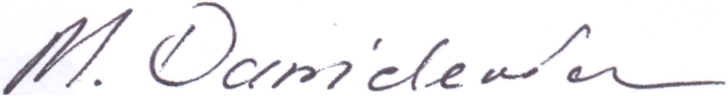           Michał Danielewicz UzasadnienieZgodnie z §2 ust. 2 oraz 3. rozporządzenia Ministra Edukacji Narodowej z dnia 14 kwietnia 1992 roku w sprawie warunków i sposobu organizowania nauki religii w publicznych przedszkolach i szkołach (Dz. U. Nr 36, poz. 155 z  późn. zmianami), jeżeli w grupie międzyszkolnej lub pozaszkolnym punkcie katechetycznym uczestniczą uczniowie szkół prowadzonych przez różne organy, organy te ustalają w drodze porozumień zasady prowadzenia grup lub punktów katechetycznych i naukę religii.Zawieranie porozumień dotyczących zasad prowadzenia grupy międzyszkolnej oraz pokrycia kosztów zatrudnienia nauczyciela religii wymaga Uchwały Rady Powiatu w tym zakresie.W związku z powyższym podjęcie uchwały jest zasadne.